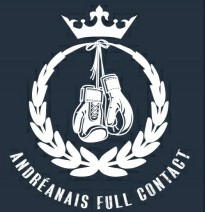 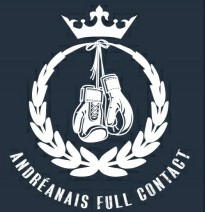 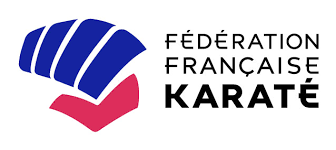 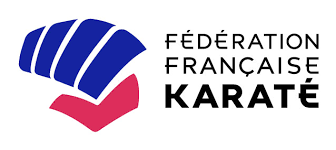 BABY FULLKARATE LIGHT CONTACTKARATE FULL CONTACTBODY TRAININGSAISON 2023-2024Complexe sportif Saint André des EauxHoraires d’entraînementsBaby Full (4/5 ans)	mercredi de 16h30 à 17h00Karaté Light Contact Enfants (6/13 ans)	mercredi de 17h00 à 18h15Cours supplémentaire (10/13 ans)	     (à définir fin septembre)Karaté Light Contact, Karaté Full Contact Ados/Adultes 	mercredi de 18h30 à 20h00                                                                                                                  vendredi de 18h30 à 20h00Body Training (cardio, renfo musculaire, travail au sac et paos) 	vendredi de 18h30 à 20h00Tarif des licencesPasseport sportif   obligatoire et personnel – valable 8 ans2 cours d’essai offerts (avec prêt de matériel)remise effectuée pour les familles nombreuses(à partir de 3 inscriptions – 20 % sur la totalité)facilité de paiement pour la licence et/ou le matérielATTENTION : chacun devra avoir son propre matériel au plus tard début novembre, sans quoi la pratique en binôme ne sera plus autorisée – afin de protéger toutes les personnes participant au cours.Pour tous renseignements :06.01.93.19.32 – 06.23.92.38.09 andreanaisfullcontact@gmail.comhttps://www.fullcontactsaintandredeseaux.com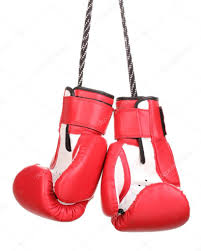 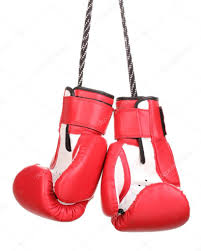 SECTIONSLICENCEPASSEPORTTOTAL1ère annéeTOTALrenouvellementBaby Full(4-5 ans)60 €-60 €60 €Enfants(6-13 ans)100 €25 €125 €100 €Ados(14-17 ans)120 €25 €145 €120 €Adultes(18 ans et +)140 €25 €165 €140 €Body Training(ouvert à tous)80 €-80 €80 €